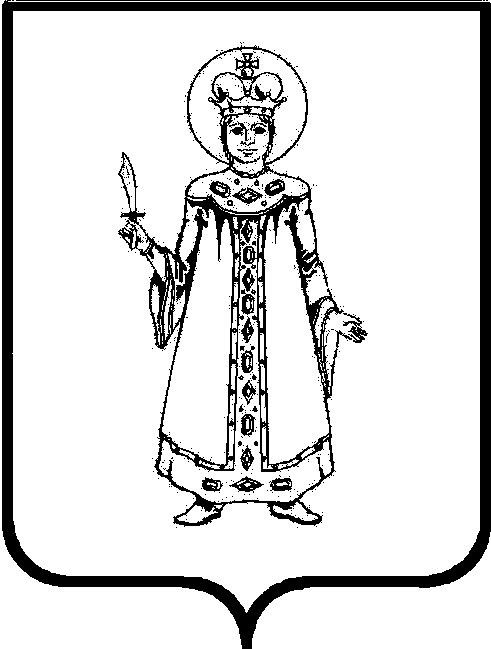 П О С Т А Н О В Л Е Н И ЕАДМИНИСТРАЦИИ СЛОБОДСКОГО СЕЛЬСКОГО ПОСЕЛЕНИЯ УГЛИЧСКОГО МУНИЦИПАЛЬНОГО РАЙОНАот 08.02.2023 № 45
О внесении изменений в постановление Администрации Слободского сельского поселения от 30.03.2018 № 34 «Об утвержденииАдминистративного регламента  по предоставлению муниципальной услуги «Прием заявлений, документов, а также постановка граждан на учет в качестве нуждающихся в жилых помещениях»	В соответствии с Жилищным кодексом Российской Федерации, федеральными законами от 06.10.2003 №131-ФЗ «Об общих принципах организации местного самоуправления в Российской Федерации», от 27.07.2010  №210-ФЗ «Об организации предоставления государственных и муниципальных услуг», постановлением Администрации Слободского  сельского поселения от 14.03.2012 № 14 «О порядках разработки и утверждения административных регламентов предоставления муниципальных услуг и исполнения муниципальных функций»,  руководствуясь Уставом Слободского сельского поселенияАДМИНИСТРАЦИЯ ПОСЕЛЕНИЯ ПОСТАНОВЛЯЕТ:	1. Внести изменения в постановление Администрации Слободского сельского поселения от 30.03.2018 № 34 «Об утвержденииАдминистративного регламента  по предоставлению муниципальной услуги «Прием заявлений, документов, а также постановка граждан на учет в качестве нуждающихся в жилых помещениях»:1.1. Пункт 2.2. раздела 2 административного регламента изложить в следующей редакции:«2.2. Предоставление муниципальной услуги осуществляется Администрацией Слободского сельского поселения (далее – Администрация поселения).При предоставлении муниципальной услуги запрещается требовать от заявителя осуществления действий, в том числе согласований, необходимых для получения муниципальной услуги и связанных с обращением в иные государственные органы, органы местного самоуправления и организации, за исключением получения услуг, получения документов и информации, предоставляемых в результате предоставления таких услуг, включенных в перечень услуг, которые являются необходимыми и обязательными для предоставления муниципальной услуги, утвержденный решением Муниципального Совета Слободского сельского поселения от 25.05.2012 № 21 «Об утверждении Перечня услуг, которые являются необходимыми и обязательными для предоставления муниципальных услуг Администрацией Слободского сельского поселения и оказываются организациями, участвующими в предоставлении муниципальных услуг».1.2. Пункт 2.6. раздела 2 административного регламента изложить в следующей редакции:«2.6. Для получения муниципальной услуги заявитель предоставляет в Администрацию поселения заявление по форме, утвержденной постановлением Администрации Ярославской области от 14.11.2007 № 375 "Об утверждении форм документов" (приложение № 1). К указанному заявлению прилагаются соответствующие документы.
	2.6.1. Для признания заявителя (заявителя и членов его семьи) малоимущим(и) и принятия его (их) на учет в качестве нуждающегося(ихся) в жилых помещениях, предоставляемых по договорам социального найма, заявителем предоставляются (с одновременным предоставлением копий):- документ, удостоверяющий личность заявителя (заявителя и членов его семьи) (в том числе паспорт гражданина Российской Федерации, временное удостоверение личности гражданина Российской Федерации; удостоверение личности военнослужащего или военный билет гражданина Российской Федерации);- документ, подтверждающий полномочия представителя, если от имени заявителя действует представитель, за исключением случаев, установленных Административным регламентом;- при предоставлении в целях получения муниципальной услуги документов и информации об ином лице, не являющемся заявителем, документы, подтверждающие наличие согласия указанных лиц или их законных представителей на обработку персональных данных указанных лиц;- документы, подтверждающие состав семьи заявителя, а также подтверждающие признание членами семьи заявителя лиц, не состоящих с ним в родстве (свойстве) (в том числе судебное решение о признании членом семьи, выписка из лицевого счета, свидетельства о государственной регистрации актов гражданского состояния, выданные компетентными органами иностранного государства, и их нотариально удостоверенный перевод на русский язык, а также свидетельства об усыновлении, выданные органами записи актов гражданского состояния или консульскими учреждениями Российской Федерации, подтверждающие родственные отношения заявителя и членов его семьи);- документы, подтверждающие наличие или отсутствие жилых помещений на праве собственности у гражданина и членов его семьи, документы, подтверждающие иные права гражданина и членов его семьи на жилые помещения, в случае если право собственности и иные права на жилые помещения не зарегистрированы в Едином государственном реестре недвижимости;
	- документы, подтверждающие получение в учетном периоде заявителем и членами его семьи доходов, указанных в части 1 статьи 6 Закона Ярославской области от 11.07.2005 № 40-з "Об условиях реализации права отдельных категорий граждан на предоставление жилых помещений по договорам социального найма", за исключением документов, получаемых в рамках межведомственного информационного взаимодействия;- документ, подтверждающий право собственности заявителя и членов его семьи на транспортное средство, указанное в пункте 2 части 2 статьи 8 Закона Ярославской области от 11.07.2005 № 40-з "Об условиях реализации права отдельных категорий граждан на предоставление жилых помещений по договорам социального найма", а также документ, содержащий оценку стоимости транспортного средства, произведенную независимой экспертной организацией.
	Предоставляются государственными, муниципальными органами и организациями (предприятиями) по запросу администрации:- документ, подтверждающий полномочия законного представителя заявителя, если от имени заявителя действует законный представитель (при назначении опекуна (попечителя) органами самоуправления, наделенными правами органов опеки и попечительства в соответствии с действующим законодательством, - решение органа опеки и попечительства о назначении опекуна (попечителя));- сведения о доходах заявителя (членов его семьи) за учетный период, выдаваемые Федеральной налоговой службой Российской Федерации сведения:
	о доходах лица из налоговой декларации по налогу на доходы физических лиц по форме 3-НДФЛ;о выплатах, произведенных плательщиками страховых взносов в пользу физических лиц;из налоговых деклараций индивидуальных предпринимателей, применяющих специальные налоговые режимы;выдаваемые Фондом социального страхования Российской Федерации сведения о выплате пособий работающим гражданам в субъектах Российской Федерации, участвующих в пилотном проекте Фонда социального страхования "Прямые выплаты";выдаваемые Пенсионным фондом Российской Федерации сведения о размере выплат (включая пенсию, доплаты, установленные к пенсии, социальные выплаты и выплаты по уходу), страховом номере индивидуального лицевого счета (СНИЛС);выдаваемые государственным казенным учреждением Ярославской области Центром занятости населения Угличского района сведения о пособии по безработице, полученном в течение учетного периода;- документы о стоимости имущества, принадлежащего на праве собственности заявителю и членам его семьи или одиноко проживающему заявителю, выдаваемые налоговыми органами по месту нахождения имущества, документ органов (организаций) технической инвентаризации, подтверждающий инвентаризационную стоимость жилых помещений, имеющихся в собственности заявителя и (или) членов его семьи;- справки из органов социальной защиты о социальных выплатах из бюджетов всех уровней;- документы в отношении жилых помещений заявителя и членов его семьи, содержащие сведения о наличии или отсутствии зарегистрированных прав либо переходе прав на объекты недвижимого имущества, расположенные на территории Российской Федерации (выписка из Единого государственного реестра недвижимости о правах отдельного лица на имевшиеся (имеющиеся) у него объекты недвижимости, уведомление об отсутствии в Едином государственном реестре недвижимости запрашиваемых сведений; справка органов, осуществлявших государственную регистрацию прав на недвижимое имущество и сделок с ним до 31.01.1998, о наличии или отсутствии жилых помещений, принадлежащих на праве собственности заявителю и членам его семьи);
	- выписка из Единого государственного реестра недвижимости, содержащая информацию о кадастровой стоимости земельного участка, находящегося в собственности заявителя и (или) членов его семьи;
	- документы, подтверждающие технические характеристики жилого помещения, в том числе документы, подтверждающие, что занимаемое заявителем и членами его семьи жилое помещение не отвечает установленным для жилых помещений требованиям (технические паспорта объектов недвижимости, выдаваемые ППК «Роскадастр», решение уполномоченного органа о признании жилого помещения непригодным для проживания);
	- документы, подтверждающие право пользования жилым помещением, занимаемым заявителем и членами его семьи по договору социального найма жилого помещения (решение о предоставлении жилого помещения по договору социального найма и (или) договор социального найма);
	- справка об имеющихся в собственности заявителя (членов его семьи) транспортных средствах, выдаваемая ГИБДД УМВД России по Ярославской области, ГИМС МЧС России по Ярославской области;
	- документы, подтверждающие состав семьи заявителя (в том числе сведения о рождении, заключении (расторжении) брака, смерти, содержащиеся в Едином государственном реестре актов гражданского состояния, выдаваемые Федеральной налоговой службой Российской Федерации);
	- справки, заключения и иные документы, выдаваемые организациями, входящими в государственную, муниципальную или частную системы здравоохранения (для заявителей, страдающих тяжелыми формами хронических заболеваний, указанных в Перечне, утвержденном приказом Минздрава России от 29.11.2012 № 987н);
	- сведения о регистрации заявителя и членов его семьи по месту жительства (пребывания), а также о численности всех граждан, зарегистрированных в указанном заявителем жилом помещении, выдаваемые Министерством внутренних дел Российской Федерации.Установленный выше перечень документов является исчерпывающим.
	Заявитель вправе предоставить полный пакет документов, необходимый для предоставления муниципальной услуги, самостоятельно.
	2.6.2. Для принятия на учет в качестве нуждающихся в жилых помещениях граждан, получающих меры социальной поддержки в соответствии с подпунктом 2 пункта 3 статьи 23<2> Федерального закона от 12.01.1995 № 5-ФЗ «О ветеранах» (далее - ветеран), заявителем предоставляются (с одновременным предоставлением копий):- документ, удостоверяющий личность заявителя (в том числе паспорт гражданина Российской Федерации, временное удостоверение личности гражданина Российской Федерации; удостоверение личности военнослужащего или военный билет гражданина Российской Федерации);- документ, подтверждающий полномочия представителя, если от имени заявителя действует представитель, за исключением случаев, установленных Административным регламентом;- при предоставлении в целях получения муниципальной услуги документов и информации об ином лице, не являющемся заявителем, - документы, подтверждающие наличие согласия указанных лиц или их законных представителей на обработку персональных данных указанных лиц;
	- документы, подтверждающие состав семьи заявителя, а также подтверждающие признание членами семьи заявителя лиц, не состоящих с ним в родстве (свойстве) (в том числе судебное решение о признании членом семьи, выписка из лицевого счета, свидетельства о государственной регистрации актов гражданского состояния, выданные компетентными органами иностранного государства, и их нотариально удостоверенный перевод на русский язык, а также свидетельства об усыновлении, выданные органами записи актов гражданского состояния или консульскими учреждениями Российской Федерации, подтверждающие родственные отношения заявителя и членов его семьи);- документы, подтверждающие наличие или отсутствие жилых помещений на праве собственности у гражданина и членов его семьи, документы, подтверждающие иные права гражданина и членов его семьи на жилые помещения, в случае если право собственности и иные права на жилые помещения не зарегистрированы в Едином государственном реестре недвижимости.
	Предоставляются государственными, муниципальными органами и организациями (предприятиями) по запросу администрации:
	- документы, подтверждающие факт отнесения заявителя к категории ветерана;
	- документ, подтверждающий полномочия законного представителя заявителя, если от имени заявителя действует законный представитель (при назначении опекуна (попечителя) органами  самоуправления, наделенными правами органов опеки и попечительства в соответствии с действующим законодательством, - решение органа опеки и попечительства о назначении опекуна (попечителя));- документы в отношении жилых помещений заявителя и членов его семьи, содержащие сведения о наличии или отсутствии зарегистрированных прав либо переходе прав на объекты недвижимого имущества, расположенные на территории Российской Федерации (выписка из Единого государственного реестра недвижимости о правах отдельного лица на имевшиеся (имеющиеся) у него объекты недвижимости, уведомление об отсутствии в Едином государственном реестре недвижимости запрашиваемых сведений; справка органов, осуществлявших государственную регистрацию прав на недвижимое имущество и сделок с ним до 31.01.1998, о наличии или отсутствии жилых помещений, принадлежащих на праве собственности заявителю и членам его семьи);
	- документы, подтверждающие технические характеристики жилого помещения, в том числе документы, подтверждающие, что занимаемое заявителем и членами его семьи жилое помещение не отвечает установленным для жилых помещений требованиям (технические паспорта объектов недвижимости, выдаваемые ППК «Роскадастр», решение уполномоченного органа о признании жилого помещения непригодным для проживания;- документы, подтверждающие право пользования жилым помещением, занимаемым заявителем и членами его семьи по договору социального найма жилого помещения (решение о предоставлении жилого помещения по договору социального найма и (или) договор социального найма).
	- документы, подтверждающие состав семьи заявителя (в том числе сведения о рождении, заключении (расторжении) брака, смерти, содержащиеся в Едином государственном реестре актов гражданского состояния, выдаваемые Федеральной налоговой службой Российской Федерации);
	- сведения о регистрации заявителя и членов его семьи по месту жительства (пребывания), а также о численности всех граждан, зарегистрированных в указанном заявителем жилом помещении, выдаваемые Министерством внутренних дел Российской Федерации;
	- выдаваемые Фондом пенсионного и социального страхования Российской Федерации сведения о страховом номере индивидуального лицевого счета (СНИЛС).Установленный выше перечень документов является исчерпывающим.
	Заявитель вправе предоставить полный пакет документов, необходимый для предоставления муниципальной услуги, самостоятельно.
2.6.3. Для принятия многодетной семьи на учет в качестве нуждающейся в жилых помещениях заявителем предоставляются (с одновременным предоставлением копий):- документы, удостоверяющие личность заявителя и членов его семьи (в том числе паспорт гражданина Российской Федерации, временное удостоверение личности гражданина Российской Федерации; удостоверение личности военнослужащего или военный билет гражданина Российской Федерации);
	- документ, подтверждающий полномочия представителя, если от имени заявителя действует представитель, за исключением случаев, установленных Административным регламентом;- при предоставлении в целях получения муниципальной услуги документов и информации об ином лице, не являющемся заявителем, - документы, подтверждающие наличие согласия указанных лиц или их законных представителей на обработку персональных данных указанных лиц;
	- документы, подтверждающие состав семьи заявителя, а также подтверждающие признание членами семьи заявителя лиц, не состоящих с ним в родстве (свойстве) (в том числе судебное решение о признании членом семьи, выписка из лицевого счета, свидетельства о государственной регистрации актов гражданского состояния, выданные компетентными органами иностранного государства, и их нотариально удостоверенный перевод на русский язык, а также свидетельства об усыновлении, выданные органами записи актов гражданского состояния или консульскими учреждениями Российской Федерации, подтверждающие родственные отношения заявителя и членов его семьи);- документы, подтверждающие наличие или отсутствие жилых помещений на праве собственности у гражданина и членов его семьи, документы, подтверждающие иные права гражданина и членов его семьи на жилые помещения, в случае если право собственности и иные права на жилые помещения не зарегистрированы в Едином государственном реестре недвижимости. Предоставляются государственными, муниципальными органами и организациями (предприятиями) по запросу администрации:- документ, подтверждающий полномочия законного представителя заявителя, если от имени заявителя действует законный представитель (при назначении опекуна (попечителя) органами самоуправления, наделенными правами органов опеки и попечительства в соответствии с действующим законодательством, - решение органа опеки и попечительства о назначении опекуна (попечителя));- документы в отношении жилых помещений заявителя и членов его семьи, содержащие сведения о наличии или отсутствии зарегистрированных прав либо переходе прав на объекты недвижимого имущества, расположенные на территории Российской Федерации (выписка из Единого государственного реестра недвижимости о правах отдельного лица на имевшиеся (имеющиеся) у него объекты недвижимости, уведомление об отсутствии в Едином государственном реестре недвижимости запрашиваемых сведений; справка органов, осуществлявших государственную регистрацию прав на недвижимое имущество и сделок с ним до 31.01.1998, о наличии или отсутствии жилых помещений, принадлежащих на праве собственности заявителю и членам его семьи);
	- документы, подтверждающие технические характеристики жилого помещения, в том числе документы, подтверждающие, что занимаемое заявителем и членами его семьи жилое помещение не отвечает установленным для жилых помещений требованиям (технические паспорта объектов недвижимости, выдаваемые ППК «Роскадастр», решение уполномоченного органа о признании жилого помещения непригодным для проживания);
	- документы, подтверждающие право пользования жилым помещением, занимаемым заявителем и членами его семьи по договору социального найма жилого помещения (решение о предоставлении жилого помещения по договору социального найма и (или) договор социального найма);
	- документы, подтверждающие состав семьи заявителя (в том числе сведения о рождении, заключении (расторжении) брака, смерти, содержащиеся в Едином государственном реестре актов гражданского состояния, выдаваемые Федеральной налоговой службой Российской Федерации);
	- сведения о регистрации заявителя и членов его семьи по месту жительства (пребывания), а также о численности всех граждан, зарегистрированных в указанном заявителем жилом помещении, выдаваемые Министерством внутренних дел Российской Федерации;
	- выдаваемые Фондом пенсионного и социального страхования Российской Федерации сведения о страховом номере индивидуального лицевого счета (СНИЛС).Установленный выше перечень документов является исчерпывающим.
	Заявитель вправе предоставить полный пакет документов, необходимый для предоставления муниципальной услуги, самостоятельно.
	2.6.4. Для принятия реабилитированных лиц и лиц, признанных пострадавшими от политических репрессий, а также членов их семей на учет в качестве нуждающихся в жилых помещениях заявителем предоставляются (с одновременным предоставлением копий):- документы, удостоверяющие личность заявителя и членов его семьи (в том числе паспорт гражданина Российской Федерации, временное удостоверение личности гражданина Российской Федерации; удостоверение личности военнослужащего или военный билет гражданина Российской Федерации);- документ, подтверждающий полномочия представителя, если от имени заявителя действует представитель, за исключением случаев, установленных Административным регламентом;- при предоставлении в целях получения муниципальной услуги документов и информации об ином лице, не являющемся заявителем, - документы, подтверждающие наличие согласия указанных лиц или их законных представителей на обработку персональных данных указанных лиц;- документы, подтверждающие состав семьи заявителя, а также подтверждающие признание членами семьи заявителя лиц, не состоящих с ним в родстве (свойстве) (в том числе судебное решение о признании членом семьи, выписка из лицевого счета, свидетельства о государственной регистрации актов гражданского состояния, выданные компетентными органами иностранного государства, и их нотариально удостоверенный перевод на русский язык, а также свидетельства об усыновлении, выданные органами записи актов гражданского состояния или консульскими учреждениями Российской Федерации, подтверждающие родственные отношения заявителя и членов его семьи);- документы, подтверждающие наличие или отсутствие жилых помещений на праве собственности у гражданина и членов его семьи, документы, подтверждающие иные права гражданина и членов его семьи на жилые помещения, в случае если право собственности и иные права на жилые помещения не зарегистрированы в Едином государственном реестре недвижимости.
	Предоставляются государственными, муниципальными органами и организациями (предприятиями) по запросу администрации:- документы, подтверждающие факт отнесения заявителя к категории реабилитированных лиц и лиц, признанных пострадавшими от политических репрессий, а также членов их семей;- документ, подтверждающий полномочия законного представителя заявителя, если от имени заявителя действует законный представитель, при назначении опекуна (попечителя) местного самоуправления, наделенными правами органов опеки и попечительства в соответствии с действующим законодательством (решение органа опеки и попечительства о назначении опекуна (попечителя);- документы в отношении жилых помещений заявителя и членов его семьи, содержащие сведения о наличии или отсутствии зарегистрированных прав либо переходе прав на объекты недвижимого имущества, расположенные на территории Российской Федерации (выписка из Единого государственного реестра недвижимости о правах отдельного лица на имевшиеся (имеющиеся) у него объекты недвижимости, уведомление об отсутствии в Едином государственном реестре недвижимости запрашиваемых сведений; справка органов, осуществлявших государственную регистрацию прав на недвижимое имущество и сделок с ним до 31.01.1998, о наличии или отсутствии жилых помещений, принадлежащих на праве собственности заявителю и членам его семьи);- документы, подтверждающие технические характеристики жилого помещения, в том числе документы, подтверждающие, что занимаемое заявителем и членами его семьи жилое помещение не отвечает установленным для жилых помещений требованиям (технические паспорта объектов недвижимости, выдаваемые ППК «Роскадастр», решение уполномоченного органа о признании жилого помещения непригодным для проживания);
	- документы, подтверждающие право пользования жилым помещением, занимаемым заявителем и членами его семьи по договору социального найма жилого помещения (решение о предоставлении жилого помещения по договору социального найма и (или) договор социального найма);- документы, подтверждающие состав семьи заявителя (в том числе сведения о рождении, заключении (расторжении) брака, смерти, содержащиеся в Едином государственном реестре актов гражданского состояния, выдаваемые Федеральной налоговой службой Российской Федерации);- сведения о регистрации заявителя и членов его семьи по месту жительства (пребывания), а также о численности всех граждан, зарегистрированных в указанном заявителем жилом помещении, выдаваемые Министерством внутренних дел Российской Федерации;
	- выдаваемые Фондом пенсионного и социального страхования Российской Федерации сведения о страховом номере индивидуального лицевого счета (СНИЛС).Установленный выше перечень документов является исчерпывающим.
	Заявитель вправе предоставить полный пакет документов, необходимый для предоставления муниципальной услуги, самостоятельно.
	2.6.5. Для принятия на учет в качестве нуждающихся в жилых помещениях граждан, получающих меры социальной поддержки в соответствии с Законом Российской Федерации от 15.05.1991 № 1244-1 "О социальной защите граждан, подвергшихся воздействию радиации вследствие катастрофы на Чернобыльской АЭС" заявителем предоставляются (с одновременным предоставлением копий):- документы, удостоверяющие личность заявителя и членов его семьи (в том числе паспорт гражданина Российской Федерации, временное удостоверение личности гражданина Российской Федерации; удостоверение личности военнослужащего или военный билет гражданина Российской Федерации);- документ, подтверждающий полномочия представителя, если от имени заявителя действует представитель, за исключением случаев, установленных Административным регламентом;- при предоставлении в целях получения муниципальной услуги документов и информации об ином лице, не являющемся заявителем, - документы, подтверждающие наличие согласия указанных лиц или их законных представителей на обработку персональных данных указанных лиц;- документы, подтверждающие состав семьи заявителя, а также подтверждающие признание членами семьи заявителя лиц, не состоящих с ним в родстве (свойстве) (в том числе судебное решение о признании членом семьи, выписка из лицевого счета, свидетельства о государственной регистрации актов гражданского состояния, выданные компетентными органами иностранного государства, и их нотариально удостоверенный перевод на русский язык, а также свидетельства об усыновлении, выданные органами записи актов гражданского состояния или консульскими учреждениями Российской Федерации, подтверждающие родственные отношения заявителя и членов его семьи);- документы, подтверждающие наличие или отсутствие жилых помещений на праве собственности у гражданина и членов его семьи, документы, подтверждающие иные права гражданина и членов его семьи на жилые помещения, в случае если право собственности и иные права на жилые помещения не регистрированы в Едином государственном реестре недвижимости;
	- документы, подтверждающие факт отнесения заявителя к категории граждан, подвергшихся радиационному воздействию вследствие катастрофы на Чернобыльской АЭС.Предоставляются государственными, муниципальными органами и организациями (предприятиями) по запросу  администрации:- документы в отношении жилых помещений заявителя и членов его семьи, содержащие сведения о наличии или отсутствии зарегистрированных прав либо переходе прав на объекты недвижимого имущества, расположенные на территории Российской Федерации:- выписка из Единого государственного реестра движимости о правах отдельного лица на имевшиеся (имеющиеся) у него объекты недвижимости;- уведомление об отсутствии в Едином государственном реестре недвижимости запрашиваемых сведений;- справка органов, осуществлявших государственную регистрацию прав на недвижимое имущество и сделок с ним до 31.01.1998, о наличии или отсутствии жилых помещений, принадлежащих на праве собственности заявителю и членам его семьи;- документы, подтверждающие технические характеристики жилого помещения, в том числе документы, подтверждающие, что занимаемое заявителем и членами его семьи жилое помещение не отвечает установленным для жилых помещений требованиям:технические паспорта объектов недвижимости, выдаваемые ППК «Роскадастр»;решение уполномоченного органа о признании жилого помещения непригодным для проживания;- документы, подтверждающие право пользования жилым помещением, занимаемым заявителем и членами его семьи по договору социального найма жилого помещения (решение о предоставлении жилого помещения по договору социального найма и (или) договор социального найма);- документы, подтверждающие состав семьи заявителя (в том числе сведения о рождении, заключении (расторжении) брака, смерти, содержащиеся в Едином государственном реестре актов гражданского состояния, выдаваемые Федеральной налоговой службой Российской Федерации);- сведения о регистрации заявителя и членов его семьи по месту жительства (пребывания), а также о численности всех граждан, зарегистрированных в указанном заявителем жилом помещении, выдаваемые Министерством внутренних дел Российской Федерации;- выдаваемые Фондом пенсионного и социального страхования Российской Федерации сведения о страховом номере индивидуального лицевого счета (СНИЛС).Установленный выше перечень документов является исчерпывающим.
	Заявитель вправе предоставить полный пакет документов, необходимый для предоставления муниципальной услуги, самостоятельно.
Администрация поселения, не вправе требовать от заявителя:-	представления документов и информации или осуществления действий, представление или осуществление которых не предусмотрено нормативными правовыми актами, регулирующими отношения, возникающие в связи с предоставлением муниципальной услуги;-	представления документов и информации, в том числе подтверждающих внесение заявителем платы за предоставление муниципальных услуг, которые находятся в распоряжении органов, предоставляющих государственные услуги, органов, предоставляющих муниципальные услуги, иных государственных органов, органов местного самоуправления либо подведомственных государственным органам или органам местного самоуправления организаций, участвующих в предоставлении муниципальной услуги, в соответствии с нормативными правовыми актами Российской Федерации, нормативными правовыми актами Ярославской области, муниципальными правовыми актами, за исключением документов, включенных в определенный частью 6 статьи 7 Федерального закона от 27.07.2010 №210-ФЗ «Об организации предоставления государственных и муниципальных услуг» перечень документов, если иное не предусмотрено нормативными правовыми актами, определяющими порядок предоставления муниципальной услуги. По своему желанию заявитель дополнительно может представить иные документы, которые, по его мнению, имеют значение для вынесения решения о предоставлении ему муниципальной услуги. »	2. Опубликовать настоящее постановление в Информационном вестнике Слободского сельского поселения, на официальном сайте Администрации Угличского муниципального района и сайте Слободского сельского поселения: http://слободское-адм.рф/.	3. Контроль за исполнением настоящего постановления оставляю за собой.	4. Постановление вступает в силу с момента опубликования.Глава Слободского сельского  поселения                         М.А. Аракчеева